Приложение № 3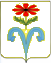 АДМИНИСТРАЦИЯ ПОДГОРНЕНСКОГО СЕЛЬСКОГО ПОСЕЛЕНИЯ ОТРАДНЕНСКОГО РАЙОНА ПОСТАНОВЛЕНИЕ от __29.09.2010_______			           		№____40_______ст-ца ПодгорнаяОб утверждении Перечня должностей муниципальной службы администрации муниципального образования Подгорненское сельское поселение Отрадненского района, предусмотренных статьей 12 Федерального закона от 25 декабря 2008 года № 273-ФЗ «О противодействии коррупции»В соответствии с Федеральным законом от 25 декабря 2008 года               № 273-ФЗ «О противодействии коррупции», Указом Президента Российской Федерации от 21 июля 2010 года № 925 «О мерах по реализации отдельных положений Федерального закона «О противодействии коррупции», Законом Краснодарского края от 8 июня 2007 года № 1244-КЗ «О муниципальной службе в Краснодарском крае» и на основании статьи 48 Устава Подгорненского сельского поселения Отрадненского районап о с т а н о в л я ю:     1. Утвердить Перечень должностей муниципальной службы администрации Подгорненского сельского поселения Отрадненского района, предусмотренных статьей 12 Федерального закона от 25 декабря 2008 года № 273-ФЗ «О противодействии коррупции» (прилагается).     2. Начальнику общего отдела администрации Подгорненского сельского поселения Отрадненского района В.Н.Антипову согласно решения Совета Подгорненского сельского поселения Отрадненского района от 4 декабря 2006 года № 58 «Об утверждении порядка опубликования (обнародования) муниципальных правовых актов Подгорненского сельского поселения Отрадненского района» обнародовать настоящее постановление в специально отведенных местах и разместить на сайте администрации Подгорненского сельского поселения Отрадненского района.     4. Контроль за выполнением настоящего постановления оставляю за собой.     5. Постановление вступает в силу со дня его официального обнародования.Глава Подгорненского сельского поселенияОтрадненского района                                                                         А.Ю.ЛеднёвПЕРЕЧЕНЬ должностей муниципальной службы администрации Подгорненского сельского поселения Отрадненского района, предусмотренных статьей 12 Федерального закона от 25 декабря 2008 года № 273-ФЗ «О противодействии коррупции»1. Ведущие должности муниципальной службы:- начальник общего отдела.Начальник общего отдела администрацииПодгорненского сельского поселения                                       В.Н.Антипов ПРИЛОЖЕНИЕ УТВЕРЖДЕНпостановлением администрации Подгорненского сельского поселения Отрадненского районаот __29.09.2010___    № ____40____